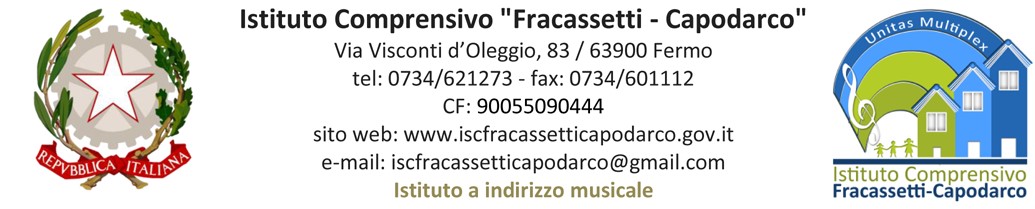 Ai genitori degli alunni accolti come anticipatari alla Scuola dell'Infanzia nati tra il ____________________________ Oggetto: Formazione delle sezioni per l’anno scolastico _____________Con l’obiettivo di una ottimale formazione delle sezioni, si invitano i genitori a fornire una preferenza rispetto al percorso che intendono far svolgere al proprio bambino / alla propria bambina.  La scuola cercherà di soddisfare la preferenza scelta, ma non è possibile garantirla, dovendo rispettare i criteri deliberati dal Consiglio d’Istituto.  	La Dirigente Scolastica                                                                                                                           Prof.ssa Alessandra Goffi	 ---------------------------------------------------------------------------------------------------------------------------------------------- Alla Dirigente dell’Istituto Comprensivo Fracassetti-Capodarco In merito alla comunicazione riguardante la formazione delle sezioni per l’a.s. ______________I sottoscritti  _____________________________    e         ____________________________________, genitori dell'alunno/a_________________________________________, iscritto/a al plesso di Scuola dell’Infanzia___________________________ chiedono, ove ne sussistano le possibilità, di far compiere al proprio figlio il seguente percorso : □ Percorso normale (per entrare alla scuola Primaria al compimento del sesto anno di età)  □ Percorso anticipo (per entrare alla scuola Primaria in anticipo, secondo i termini di legge). Fermo li____________________________  	Firma __________________________ __________________________  